Mortgage preparation made simple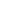 Buying a home is probably the single largest investment most people make in a lifetime. By preparing yourself and your credit profile before a home purchase, you can ensure a smooth finance process and can potentially save thousands on your loan.Figure out how much you can affordPick a mortgage to fit your financesImproving your finances before you start to shop can help you save thousands on your mortgage. Reducing your loan rate by just half a point can potentially save you a whopping $22,000 over the life of a $200,000 loan. 